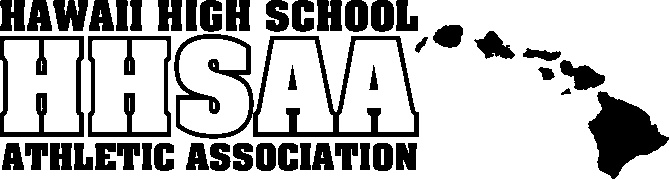 2018 QUEEN’S MEDICAL CENTER / HHSAA GIRLS SOCCERSOUVENIR T-SHIRT & TOURNAMENT PROGRAM PRE-ORDER FORM						 School requests to order the following sizes of the souvenir Drifit T-shirts at $20.00 per shirt and Souvenir Tournament Programs at $7.00.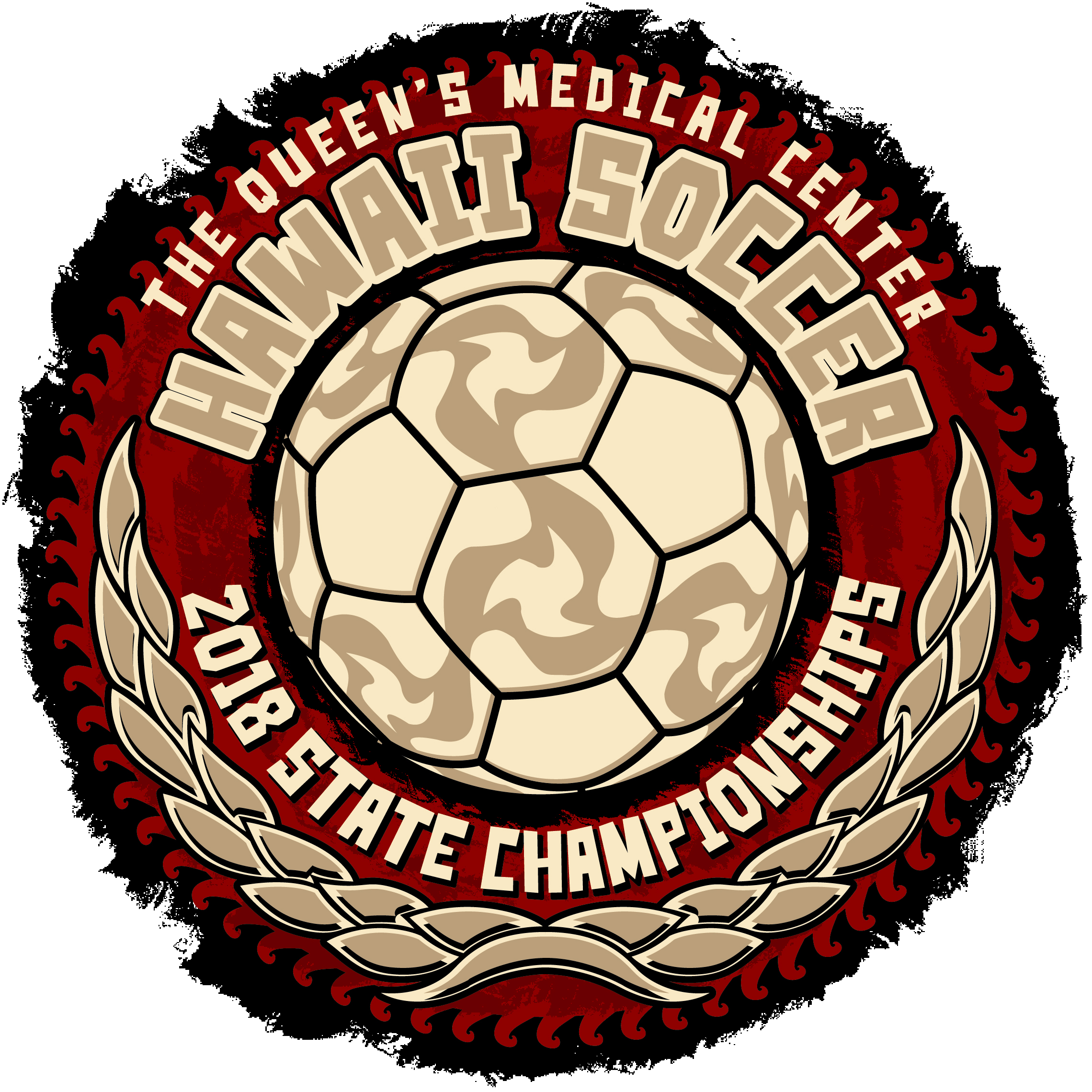 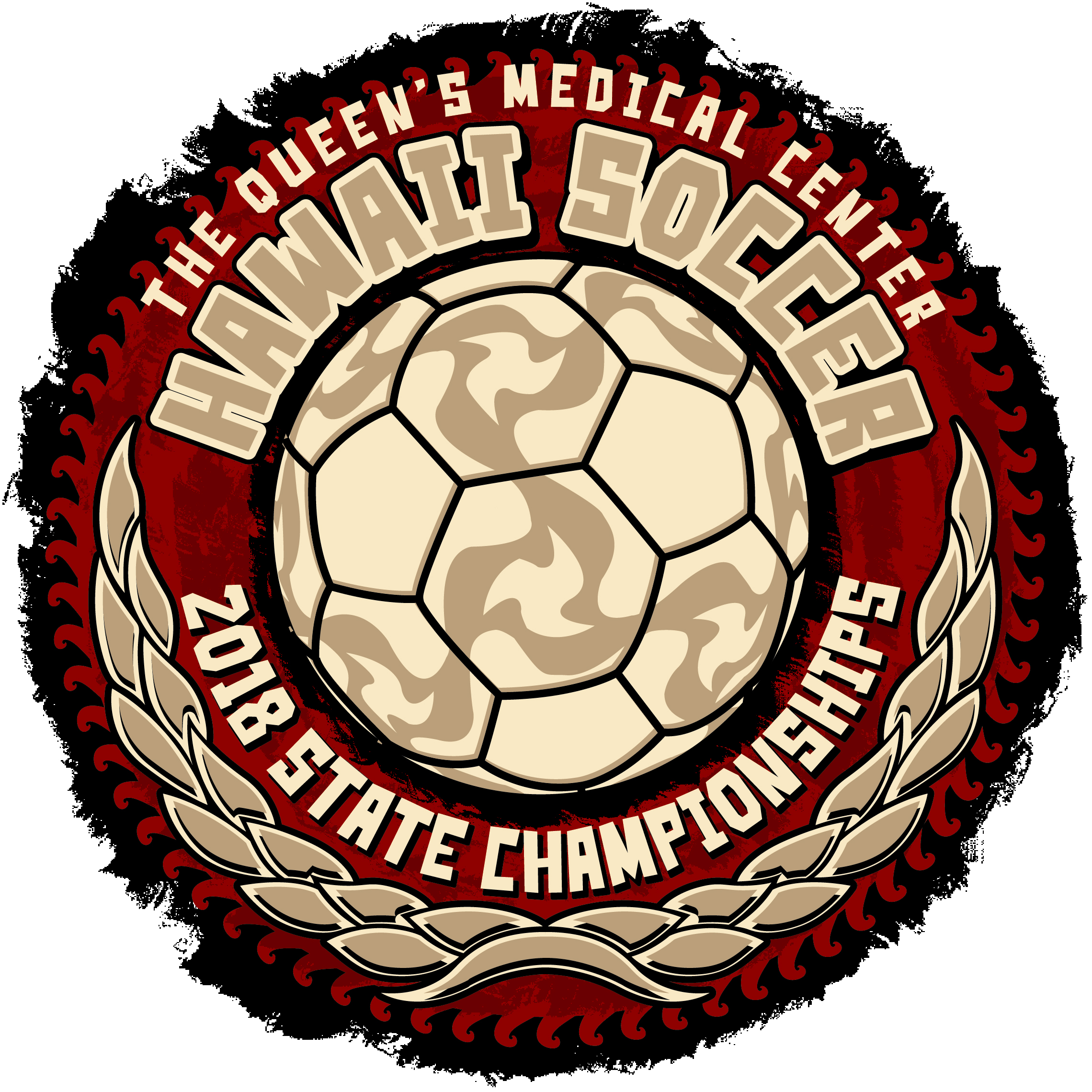 E-mail preorders to University Laboratory School (information below).  Checks payable to HHSAA may be brought to the tournament site of teams’ first game. Note: preorders must be paid in full by first day of the tournament or shirts will be released to the general public.DIVISION I & DIVISION 2:University Laboratory SchoolAttn: Walter Quitan, Athletic DirectorPhone: (808) 956-9236E-mail: walt_quitan@universitylaboratoryschool.org SizeQuantity PriceTotalSmall$20.00Medium$20.00Large$20.00X-Large$20.00XX-Large$20.00Tourney Program$7.00GRAND TOTAL